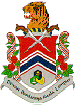 LAPORAN TEKNIKAL PERMOHONAN KELULUSAN PELAN KEJURUTERAAN PELAN PEMBENTUNG PINTU MASUK /PELAN JALAN & PERPARITANLATAR BELAKANG CADANGAN PEMBANGUNAN2.0     PEMATUHAN PERANCANGAN2.1     SERAHAN REZAB DAN KEPERLUAN LAMPU JALAN2.2     JALAN KELUAR & MASUKPEMATUHAN GARISPANDUAN3.1	PELAN JALAN DAN PERPARITAN4.0	SISTEM PENGURUSAN AIR HUJAN4.1	PELAN PENUAIAN AIR HUJANJadual C4.2	ONSITE STORMWATER DETENTION (OSD)Jadual A ( Pengiraan Berdasarkan MSMA 2 )Jadual B5.0	PERAKUAN PEMOHON (JURUTERA PERUNDING)Saya dengan ini mengesahkan bahawa telah mematuhi semua syarat-syarat yang telah ditetapkan di dalam Senarai Semakan Permohonan Pelan Kejuruteraan, Jabatan Perancangan Infrastruktur, Dewan Bandaraya Kuala Lumpur dan akan bertanggungjawab sepenuhnya ke atas permohonan ini.Saya memahami sekiranya pengakuan dan pengesahan ini tidak benar dan tidak tepat, saya boleh diambil tindakan undang-undang di bawah peruntukan Akta Jalan, Parit dan Bangunan 1974 (Akta 333) dan Undang-undang Kecil Kerja Tanah (Wilayah Persekutuan Kuala Lumpur) 1988, dan permohonan ini boleh ditolak.UNTUK KEGUNAAN PEJABAT SAHAJA 6.0    PERAKUAN JABATAN PERANCANGAN INFRASTRUKTURDISEMAK OLEH  : DISAHKAN OLEH :No Permohonan OSCNo Fail JPIFTajuk Permohonan:(Diisi Oleh Pemohon)Tajuk Permohonan:(Diisi Oleh Pemohon)Tajuk Permohonan:(Diisi Oleh Pemohon)Tajuk Permohonan:(Diisi Oleh Pemohon)Tarikh Permohonan OSC:Tarikh Penerimaan JPIF:Tarikh Penerimaan Maklumat dari Jurutera Perunding:Tarikh PP :Jurutera Perunding(Alamat):1.6No Tel :1.7No Faks:1.8Pemaju / Pemilik(Alamat):1.9No Tel :2.0No Faks:2.1Lokasi:2.2Luas Tapak:Bil.PERKARAPERAKUAN PSP ( √ )PERAKUAN PSP ( √ )PERAKUAN PSP ( √ )SEMAKAN PEJABATBil.PERKARAPATUHTIDAK PATUHTIDAK TERLIBATSEMAKAN PEJABAT1Serahan Rizab Jalan2Serahan Rizab Parit / Sungai3Keperluan Lampu JalanSedia Ada4Cadangan Lampu JalanBaruBil.PERKARAPERAKUAN PSP ( √ )SEMAKAN PEJABAT1.Jalan Masuk Ke Tapak Pembangunan Akan Melalui Rezab Jalan Sedia Ada2.Jalan Masuk Ke Tapak Pembangunan Akan Melalui Tanah Persendirian/Tanah KerajaanBil.PERKARACADANGAN ( √ )(Perakuan PSP)CADANGAN ( √ )(Perakuan PSP)CADANGAN ( √ )(Perakuan PSP)SEMAKAN PEJABATBil.PERKARAPATUHTIDAK PATUHTIDAK BERKAITANSEMAKAN PEJABAT1.KEPERLUAN AMKEPERLUAN AMKEPERLUAN AMKEPERLUAN AMKEPERLUAN AMa)Borang JPIF 1 (pindaan 2018)(Pengemukaan Permohonan pelan – pelan kejuruteraan)a)Borang JPIF 3(Perlantikan Jurutera Perunding Yang Bertanggungjawab) 2.3 Set Pelan Jalan & Perparitan / Pelan Pembentung Pintu Masuk3 Set Pelan Jalan & Perparitan / Pelan Pembentung Pintu Masuk3 Set Pelan Jalan & Perparitan / Pelan Pembentung Pintu Masuk3 Set Pelan Jalan & Perparitan / Pelan Pembentung Pintu Masuk3 Set Pelan Jalan & Perparitan / Pelan Pembentung Pintu Masuki)   Pelan Jalan & Perparitanselaras dengan PelanPerintah Pembangunanii) Pelan Ditandatangani Oleh Pemohon / PSP Pada Setiap Helaianiii)  Pelan Ditandatangani Oleh Pemaju/Pemilik Pada Setiap Helaianiv) Pelan DiwarnakanSepenuhnyav)  Tajuk Cadangan YangLengkapvi) Pelan Cadangan YangLengkap(Menunjukkan Pelan Lokasi, Pelan Tapak, Pelan Keratan,Pelan Pengurusan Lalulintas, Pelan Laluan Utilliti, Pelan Butiran Siarkaki, Papantanda Jalan/Arah Dan Lain-Lain Pelan Berkaitan)3.Pengesahan Di Atas Jalan & Perparitan / Pelan Pembentung Pintu MasukPengesahan Di Atas Jalan & Perparitan / Pelan Pembentung Pintu MasukPengesahan Di Atas Jalan & Perparitan / Pelan Pembentung Pintu MasukPengesahan Di Atas Jalan & Perparitan / Pelan Pembentung Pintu MasukPengesahan Di Atas Jalan & Perparitan / Pelan Pembentung Pintu Masuki)   Pengesahan JuruteraPerunding Bertauliah“I Hereby Certify That These Works Have Been Design By Me In Accordance With Some Engineering Practice Amd That I Take Full Responsibility For The Design And Performance Of The Same”ii)  Pengesahan JuruteraPerunding“The Finished Level Of The Proposed Roads And Platform Levels Are Such That TheyWill Permit Connection OfRoads To Adjoining ExistingOr Future Roads”e)Gambar Tapak Terkinif)Persetujuan LLM / TNB JikaTerlibatBil.PERKARACADANGAN ( √ )(Perakuan PSP)CADANGAN ( √ )(Perakuan PSP)CADANGAN ( √ )(Perakuan PSP)SEMAKAN PEJABATBil.PERKARAPATUHTIDAK PATUHTIDAK BERKAITANSEMAKAN PEJABAT4.KEPERLUAN DOKUMEN (Disahkan Oleh Jurutera Perunding Profesional)KEPERLUAN DOKUMEN (Disahkan Oleh Jurutera Perunding Profesional)KEPERLUAN DOKUMEN (Disahkan Oleh Jurutera Perunding Profesional)KEPERLUAN DOKUMEN (Disahkan Oleh Jurutera Perunding Profesional)KEPERLUAN DOKUMEN (Disahkan Oleh Jurutera Perunding Profesional)KEPERLUAN DOKUMEN (Disahkan Oleh Jurutera Perunding Profesional)a)Laporan Nilaian Kesan Lalulintas (TIA) (Jika terlibat)b)Laporan Road Safety Audit (RSA) Stage 3 (Jika terlibat)c)Pelan Pengurusan Lalulintas semasa pembinaand)Laporan Pengiraan Hidraulik / Hidrologie)Laporan Jurutera Perunding Bebas untuk struktur/jambatan/geoteknik(Jika terlibat)f)Laporan dan pengesyoran “Social Impact Assesment “(Jika terlibat)5.KEPERLUAN PELAN JALAN DAN PERPARITANKEPERLUAN PELAN JALAN DAN PERPARITANKEPERLUAN PELAN JALAN DAN PERPARITANKEPERLUAN PELAN JALAN DAN PERPARITANKEPERLUAN PELAN JALAN DAN PERPARITANKEPERLUAN PELAN JALAN DAN PERPARITANa)Pelan Jalan dan Perparitan mematuhi Pelan Perintah Pembangunan.b)Cadangan lokasi tiang lampu jalanc)Jadual rekabentuk rezab jalan dan butiran asas jalan ( Jadual A & B )d)Rekabentuk Rezab jalan mematuhi hierarki Kelebaran rezab jalan 20’, 40’, 50’, 66’, 80’, 100’ dan 132’.Kelebaran rezab jalanKelebaran jalanKelebaran kawasan hijauKelebaran siarkaki/slab longkangKelebaran mediane)Butiran asas jalan 20’, 40’, 50’, 66’, 80’, 100’ dan 132’ Kelebaran rezab jalanKelebaran jalanKetebalan ‘sand beddng’Ketebalan ‘crusher run’Ketebelan ‘Binder Course’Ketebalan ‘wearing Course’Bil.PERKARACADANGAN ( √ )(Perakuan PSP)CADANGAN ( √ )(Perakuan PSP)CADANGAN ( √ )(Perakuan PSP)SEMAKAN PEJABATBil.PERKARAPATUHTIDAK PATUHTIDAK BERKAITANSEMAKAN PEJABATf)Keperluan OKU Di DalamKawasan Siarkaki- 1:12 “Drop-Kerb Gradient “- “Tack-Tiles” Berwarna Kuningg)“Cul-De-Sac” Diturap Sepenuhnya Dari Longkang Ke Longkang(Siarkaki Tidak Perlu Disediakan)h)“Acceleration / DecelerationLane”i)“Kerb” Dipersimpangan Dua Jalan Utama Hendaklah Menggunakan “Horizontal Curve” 35’ Radiusk)Aras Laras Cadangan Jalan Baru / Menaiktaraf Hendaklah Direkabentuk Selaras Dengan Jalan Sedia Adal)Bebendul Jalan Jenis“Extruded Kerb”m)“Catch Pit” Bersama “Galvanised Steel Grating” Bersaiz 610mm X 250mm Pada Sela 6mn)“Oulet Pipe” 225mm DisalutKonkrit 100mm Pada Sela6mo)Siarkaki Dari Jenis Konkrit(“Wire Brush / Broom Finish”)p)“Sump” Siarkaki DaripadaPCC Slabq)LongkangLongkangLongkangLongkangLongkangq)Dibina Di Luar Lot Mengikut Garis Sempadanq)Jenis 12” (300mm) HRGWq)Tebal Alas Longkang 6” (150mm)q)Dinding Batu Bata 9” (225mm) Tebal<3’6” (1050mm) Tinggi 13 ½ “ (350mm) Tebal>5’0” (1500mm) Tinggir)“Culvert”“Culvert”“Culvert”“Culvert”“Culvert”r)Saiz Minimum “Pipe Culvert”900mm Dia. Atau SaizKapasiti “Box Culvert”900mmBil.PERKARACADANGAN ( √ )(Perakuan PSP)CADANGAN ( √ )(Perakuan PSP)CADANGAN ( √ )(Perakuan PSP)SEMAKAN PEJABATBil.PERKARAPATUHTIDAK PATUHTIDAK BERKAITANSEMAKAN PEJABATs)Pintu MasukBilangan & Lokasi Pintu Masuk Mengikut Pelan Perintah Pembangunan“Slab Culvert” Pintu Masuk& Jalan Sedia Ada DibinaDaripada 3” (75mm) “Premix” Di Atas 12” (300mm) “Crusher Run”Panjang “Wing Wall” Hendaklah Tidak Melebihi Lebar “Span Culvert” Pintu MasukKelebaran Pintu Masuk Maksimum 20’ (6100mm) Bagi Kediaman, 30’ (9144mm) Bagi Stesen Minyak6. KEPERLUAN PELAN PENANDA JALAN & PAPAN TANDA KEPERLUAN PELAN PENANDA JALAN & PAPAN TANDA KEPERLUAN PELAN PENANDA JALAN & PAPAN TANDA KEPERLUAN PELAN PENANDA JALAN & PAPAN TANDA KEPERLUAN PELAN PENANDA JALAN & PAPAN TANDAa)Pelan Tapak yang menunjukkan cadangan penanda jalan dan lokasi papan tandab)Penggunaan Thermoplastics Reflectorised Hot Paint berketebalan 3mm – 5 mmc)Kedudukan bagi tiang papan tanda hendaklah berada di luar dari laluan pejalan kakid)Pelan butiran terperinci penanda jalan dan papan tanda7. KEPERLUAN PELAN REZAB LALUAN UTILITI ( rezab melebihi 66’ ) KEPERLUAN PELAN REZAB LALUAN UTILITI ( rezab melebihi 66’ ) KEPERLUAN PELAN REZAB LALUAN UTILITI ( rezab melebihi 66’ ) KEPERLUAN PELAN REZAB LALUAN UTILITI ( rezab melebihi 66’ ) KEPERLUAN PELAN REZAB LALUAN UTILITI ( rezab melebihi 66’ )a)Pelan susun atur utiliti sedia ada (soft copy)b)Pelan cadangan susun atur utiliti superimposed keatas pelan susun atur utiliti sedia adac)Laluan utiliti melintas jalan pada jarak 250meter (kaw industri) & 500 meter (kaw perumahan)d)Tapping point bagi cadangan utiliti yang dibina ke utiliti sedia adae)Pelan keratan rentas (cross-section) cadangan utiliti yang dibinaBilPERKARACADANGAN ( √ )(Perakuan PSP)CADANGAN ( √ )(Perakuan PSP)CADANGAN ( √ )(Perakuan PSP)SEMAKAN PEJABATBilPERKARAPATUHTIDAK PATUHTIDAK BERKAITANSEMAKAN PEJABAT1.KEPERLUAN PELAN KEJURUTERAANKEPERLUAN PELAN KEJURUTERAANKEPERLUAN PELAN KEJURUTERAANKEPERLUAN PELAN KEJURUTERAANKEPERLUAN PELAN KEJURUTERAANa)Lokasi, jenis dan saiz tangki  di tapak/ pelan lantaib)100% aliran dari bumbung melalui paip air hujan ke dalam tangkic)Pelan sistem, keratan rentas , dan keratan memanjang tangki penuaian air hujan d)Keratan rentas sistem dalam pelan rumah atau bangunan yang akan dibinae)Schematic Drawing beserta komponen pentingf) Ringkasan data (Jadual C)2.REKABENTUK SISTEM PENUAIAN AIR HUJAN DAN TANGKIREKABENTUK SISTEM PENUAIAN AIR HUJAN DAN TANGKIREKABENTUK SISTEM PENUAIAN AIR HUJAN DAN TANGKIREKABENTUK SISTEM PENUAIAN AIR HUJAN DAN TANGKIREKABENTUK SISTEM PENUAIAN AIR HUJAN DAN TANGKIa)Air hujan dikumpulkan dari permukaan bumbungb)Filtering Systemc)First Flush Systemd)Underground First Flush System (sekiranya pengumpulan air dari longkang perimeter )e)Saiz Tangki ( 3m³ - Banglo/ Semi-D, 1m³ - Teres, Komersial, Pangsapuri & Lain² Pembangunan – 30% jumlah SSR / saiz bumbung 1m³-50m² )f)Conveyance system dan Jenis kegunaan (Paip Taman/Tandas/Lain²)g)Overflow Pipe ( dialirkan ke tangki OSD untuk Komersial & Pangsapuri / longkang sediaada untuk perumahan )h)Mosquitto netting pada ‘inlet’ dan ‘overflow’i)Sistem paip ( anty clog/inside cage)j)Perakuan pada setiap helaian “SAYA MENGESAHKAN SISTEM PENGURUSAN/PENGUMPULAN DAN PENGUNAAN SEMULA  AIR HUJAN YANG AKAN DIBINA DAN DISEDIAKAN AKAN MENGIKUT GARIS PANDUAN KEMENTERIAN PERUMAHAN  DAN KERAJAAN TEMPATAN,  JABATAN PENGAIRAN DAN SALIRAN (JPS) & DEWAN BANDARAYA KUALA LUMPUR SERTA BEROPERASI SEBELUM CCC DI KELUARKAN.”ROOF CATCHMENT AREA &  TANK CAPACITYROOF CATCHMENT AREA &  TANK CAPACITYROOF CATCHMENT AREA &  TANK CAPACITYFILTER CAPACITYFILTER CAPACITYFIRST FLUSH CAPACITYFIRST FLUSH CAPACITYRAINWATER DOWNPIPERAINWATER DOWNPIPETotal Catchment (m2)Area Catchment Flow into RWH Tank (m2) Tank Effective          Capacity (m3)          NoCapacity (litre/sec)NoCapacity (Litre)NoSIZE        (In / mm)BilPERKARACADANGAN ( √ )(Perakuan PSP)CADANGAN ( √ )(Perakuan PSP)CADANGAN ( √ )(Perakuan PSP)SEMAKAN PEJABATSEMAKAN PEJABATBilPERKARAPATUHTIDAK PATUHTIDAK BERKAITANSEMAKAN PEJABATSEMAKAN PEJABAT1.KEPERLUAN PELAN KEJURUTERAANKEPERLUAN PELAN KEJURUTERAANKEPERLUAN PELAN KEJURUTERAANKEPERLUAN PELAN KEJURUTERAANKEPERLUAN PELAN KEJURUTERAANKEPERLUAN PELAN KEJURUTERAANa)Lokasi, jenis dan saiz tangki  di tapak/ pelan lantaib)100% aliran air dari pembangunan melalui OSD sebelum dialirkan ke longkang luarc)Pelan sistem, keratan rentas , dan keratan memanjang tangki OSD d)Keratan rentas pelan bangunan yang ditandakan lokasi OSD dan sistem SPAHe)Lukisan skematik beserta komponen pentingf)Jadual ringkasan data selaras dengan laporan hidraulik (Jadual A & Jadual B )2.REKABENTUK ONSITE STORMWATER DETENTIONREKABENTUK ONSITE STORMWATER DETENTIONREKABENTUK ONSITE STORMWATER DETENTIONREKABENTUK ONSITE STORMWATER DETENTIONREKABENTUK ONSITE STORMWATER DETENTIONREKABENTUK ONSITE STORMWATER DETENTIONa)Anjakan struktur tangki OSD sebanyak 2.3m (7 kaki 6 inci) dari garis sempadan pembangunanb)Rekabentuk tangki OSD berdasarkan 10 tahun ARIc)Kesemua 100% air hujan yang dijana oleh kawasan pembangunan masuk ke dalam tangki OSD sebelum disalir masuk ke longkang penerimad)100% aliran dari bumbung melalui paip air hujan ke dalam tangkie)“Minimum freeboard” 300mm hendaklah disediakanf)Saiz tangki ( 70% SSR berdasarkan MASMA 2) atau 100% SSR berdasarkan MSMA 2 – Kapasiti tangki berdasarkan saiz bumbung (1m³ - 50m²)g)“Primary outlet” dan Sistem limpahan (Secondary / Overflow “pipe/weir”) dari tangki OSD BilPERKARACADANGAN ( √ )(Perakuan PSP)CADANGAN ( √ )(Perakuan PSP)CADANGAN ( √ )(Perakuan PSP)SEMAKAN PEJABATBilPERKARAPATUHTIDAK PATUHTIDAK BERKAITANSEMAKAN PEJABATf)Flap-gate pada sump terakhir untuk mengelakkan back flowh)Overflow Pipe ( dialirkan ke tangki OSD untuk Komersial & Pangsapuri / longkang sediaada untuk perumahan )j)bed slope tangki OSD minima 2% tidak melebihi 10% menghala ke arah “primary outlet”k)Laluan pengudaraan (“Maintenance Opening”) hendaklah disediakan bagi tangki OSD bawah tanahl)“Invert level” ditunjukkan di tangki OSD, “Inlet”, “outlet”, “discharge pipe” dan “receiver drain”m)Aras air tertinggi (“Top water level”) bagi kadaralir 50 tahun ARI dalam tangki OSD ditunjukkann)Maintenance Opening bagi setiap jarak 30mo)Pengesahan perakuan“SAYA MENGESAHKAN SISTEM PENGURUSAN/PENGUMPULAN DAN PENGUNAAN SEMULA  AIR HUJAN YANG AKAN DIBINA DAN DISEDIAKAN AKAN MENGIKUT GARIS PANDUAN KEMENTERIAN PERUMAHAN  DAN KERAJAAN TEMPATAN,  JABATAN PENGAIRAN DAN SALIRAN (JPS) & DEWAN BANDARAYA KUALA LUMPUR SERTA BEROPERASI SEBELUM CCC DI KELUARKAN”AREA OF DEVELOPMENTAREA OF DEVELOPMENTPERVIOUS SURFACE AREA PERVIOUS SURFACE AREA IMPERVIOUS SURFACE AREAIMPERVIOUS SURFACE AREAAc / HaSq. MeterBefore DevelopmentAfter DevelopmentBefore DevelopmentAfter                     DevelopmentPermissible Site DischargeSite Storage RequirementPrimary Outlet SizeSecondary Outlet SizePSDSSRP outletS outletTandatangan:Nama:No. Kad Pengenalan: No. Pendaftaran:Tarikh: SYORCATATAN           Lulus TolakTandatangan:Nama:Jawatan: Tarikh: Tandatangan:Nama:Jawatan: Tarikh: 